§3325.  Preference of liensThe producer's lien is a preferred lien attached to the finished product in inventory and to the proceeds thereof to the full extent of the price of the raw product delivered to the processor and shall be preferred to all other liens, claims or encumbrances except for the liens or security interests of financial institutions chartered by the Federal Government or by any state of the United States, including, without limitation, trust companies, commercial banks, savings banks and savings and loan associations, and commercial finance companies and other institutional lenders, granted upon the inventory of a processor and all proceeds and products thereof to secure existing and future loans, advances and all other indebtedness of the processor to financial institutions, as described when such liens are granted to such financial institutions prior to notification by the producer to the commissioner of insufficient or no payment for the product delivered to the processor.  [PL 1977, c. 1, §2 (RPR).]If any financial institution described in this section shall foreclose upon its lien, the proceeds realized after foreclosure shall be applied first to satisfy all producers' liens having priority over the lien of the financial institution and then to satisfy the lien of the financial institution. The balance of the proceeds, if any, shall be remitted to the Commissioner of Agriculture, Conservation and Forestry or his designee for distribution to producers having liens approved by the commissioner under section 3324 in the order of their priority. Any surplus remaining thereafter shall be remitted to the processor.  [PL 1979, c. 731, §19 (AMD); PL 2011, c. 657, Pt. W, §6 (REV).]SECTION HISTORYPL 1975, c. 725 (NEW). PL 1977, c. 1, §2 (RPR). PL 2011, c. 657, Pt. W, §6 (REV). The State of Maine claims a copyright in its codified statutes. If you intend to republish this material, we require that you include the following disclaimer in your publication:All copyrights and other rights to statutory text are reserved by the State of Maine. The text included in this publication reflects changes made through the First Regular and First Special Session of the 131st Maine Legislature and is current through November 1, 2023
                    . The text is subject to change without notice. It is a version that has not been officially certified by the Secretary of State. Refer to the Maine Revised Statutes Annotated and supplements for certified text.
                The Office of the Revisor of Statutes also requests that you send us one copy of any statutory publication you may produce. Our goal is not to restrict publishing activity, but to keep track of who is publishing what, to identify any needless duplication and to preserve the State's copyright rights.PLEASE NOTE: The Revisor's Office cannot perform research for or provide legal advice or interpretation of Maine law to the public. If you need legal assistance, please contact a qualified attorney.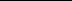 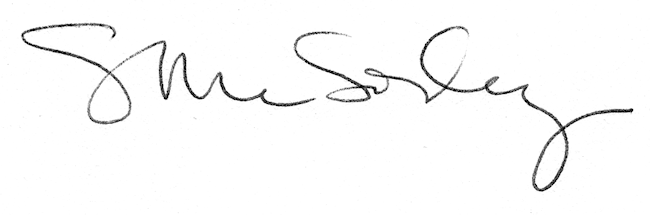 